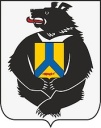 АДМИНИСТРАЦИЯСулукского сельского поселенияВерхнебуреинского муниципального районаХабаровского краяПОСТАНОВЛЕНИЕот  01.07.2020г.  №  31        п. СулукОб утверждении размера платыза жилищные услуги	В соответствии со ст. 17 п. 4 Федерального закона от 06.10.2003 № 131 «Об общих принципах организации местного самоуправления в Российской Федерации» ПОСТАНОВЛЯЮ:Утвердить размер платы для населения за содержание и текущий ремонт для нанимателей жилых помещений по договорам социального найма и собственников жилых помещений, которые не приняли решение о выборе способа управления многоквартирным домом или не приняли решение об установлении платы за содержание и ремонт жилого помещения, за найм жилых помещений, за капитальный ремонт мест общего пользования, согласно Приложению.Считать недействительным Постановление № 42 от 10.06.2019г. « Об утверждении размера платы за жилищные услуги»2.	Контроль за исполнением настоящего постановления оставляю за собой.     3.	Настоящее постановление подлежит опубликованию (обнародованию).     4. Настоящее постановление вступает в силу с 01.07.2020 года и действует по 30.06.2021 года.Глава   Сулукскогосельского поселения                                                               С.П. Рябов,Приложениек постановлению администрации Сулукского сельского поселенияот 01.07.2020 г. № 31РАЗМЕР ПЛАТЫДля населения за содержание и текущий ремонт для нанимателей жилых помещений по договорам социального найма и собственников жилых помещений, которые не приняли решения о выборе способа управления многоквартирным домом или не приняли решения об установлении платы за содержание и ремонт жилого помещения, за найм жилых помещений, за капитальный ремонт мест общего пользования по Сулукскому сельскому поселению (п.Сулук, п.Солони) Верхнебуреинского муниципального района Хабаровского края.Содержание и ремонт, найм и капитальный ремонтСодержание и ремонт, найм и капитальный ремонтСодержание и ремонт, найм и капитальный ремонтСодержание и ремонт, найм и капитальный ремонт№ п/пЕдиница измеренияНа период с 01.07.2020 по 30.06.2021 (рублей)1Жилые дома, имеющие все виды благоустройства, без мусоропроводов1 кв. м. общей площади27,762Жилые дома, имеющие все виды благоустройства, без мусоропроводов и без уборки лестничных клеток1 кв. м. общей площади23,973Одноэтажные жилые дома, имеющие все виды благоустройства, без мусоропроводов и без уборки лестничных клеток1 кв. м. общей площади23,144Найм жилья помещений для нанимателей жилого помещения1 кв. м. общей площади9,05